.Intro – 32 countsIntroduction: 32 countsGRAPEVINE RIGHT, GRAPEVINE LEFTSTEP FORWARD, TOUCH TURNING ¼ LEFT, SIDE SHUFFLE, ½ LEFT PIVOT TURN, FORWARD SHUFFLEGRAPEVINE LEFT, GRAPEVINE RIGHTSTEP FORWARD, TOUCH ½ RIGHT, FORWARD SHUFFLE, ½ RIGHT PIVOT TURN, FORWARD SHUFFLERepeat 3 timesTAG after the 3rd Intro*32 counts hold (spoken part), then start dancing on lyricsBODY – 32 countsSHUFFLE SIDE, ROCK STEP, SIDE SHUFFLE, SHUFFLE BACKRIGHT SCISSOR STEP, LEFT SCISSOR STEP, WEAVE LEFT, RIGHT HEEL & CROSSSHUFFLE FORWARD, ½ TURN RIGHT, ROCKING CHAIR 2XSHUFFLE FORWARD, SHUFFLE BACK, COASTER STEP, ROCK&CROSS TURNING ¼ RIGHTContact: fabioterzoni@gmail.comLast Update - 7th Dec 2016Crazy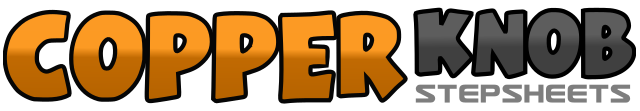 .......Count:32Wall:4Level:Easy Intermediate.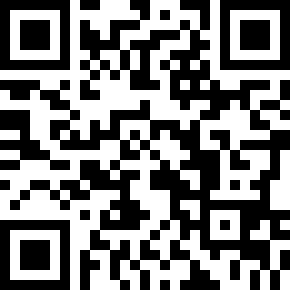 Choreographer:Fabio Terzoni (IT) - November 2016Fabio Terzoni (IT) - November 2016Fabio Terzoni (IT) - November 2016Fabio Terzoni (IT) - November 2016Fabio Terzoni (IT) - November 2016.Music:Crazy by The Lucky Star BandCrazy by The Lucky Star BandCrazy by The Lucky Star BandCrazy by The Lucky Star BandCrazy by The Lucky Star Band........1-2Step right to side, cross left behind right3-4Step right to side, touch left beside right5-6Step left to side, cross right behind left7-8Step left to side, scuff right beside left1-2Step right forward, touch left beside right turning ¼ left3&4Shuffle side left-right-left turning ¼ left5-6Step right forward, turn ½ left (weight to left)7&8Shuffle forward right-left-right1-2Step left to side, cross right behind left3-4Step left to side, touch right beside left5-6Step right to side, cross left behind right7-8Step right to side, scuff left beside right1-2Step left forward, touch right beside right turning ¼ right3&4Shuffle side right-left-right turning ¼ right5-6Step left forward, turn ½ right (weight to right)7&8Shuffle forward left-right-left1-2Step right slightly forward, step left slightly forward3-4Step right slightly forward, step left slightly forward1&2Shuffle side right-left-right3-4Left rock step diagonally back5&6Side shuffle left-right-left turning ¼ right7&8Back shuffle right-left-right turning ½ right1&2Step left side, step right together, cross left over3&4Step right side, step left together, cross right over&5&6Step side left, cross right behind left, step side left, cross right over left&7&8Step side left, touch right heel diagonally right, cross left on right1&2Turn ¼ right, shuffle forward right-left-right3&4Step left forward, turn ½ right (weight to right), step left forward5&6&Rock right forward, recover to left, rock right back, recover to left7&8&Rock right forward, recover to left, rock right back, recover to left1&2Shuffle forward right-left-right3&4Shuffle backward left-right-left5&6Right coaster step7&8Rock left forward, recover to right turning ¼ right, cross left over right